Lekcja fizyki klasa 7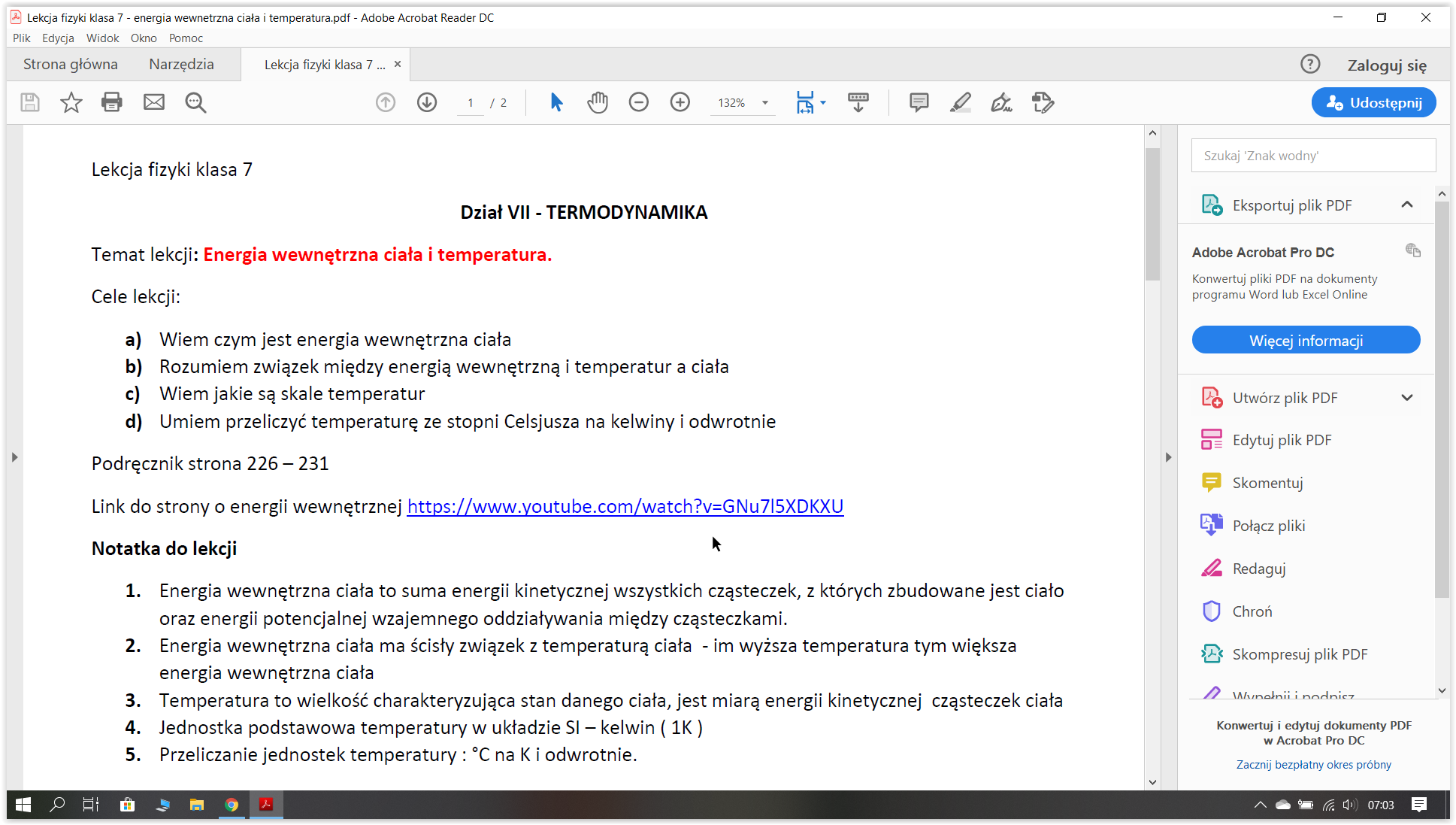 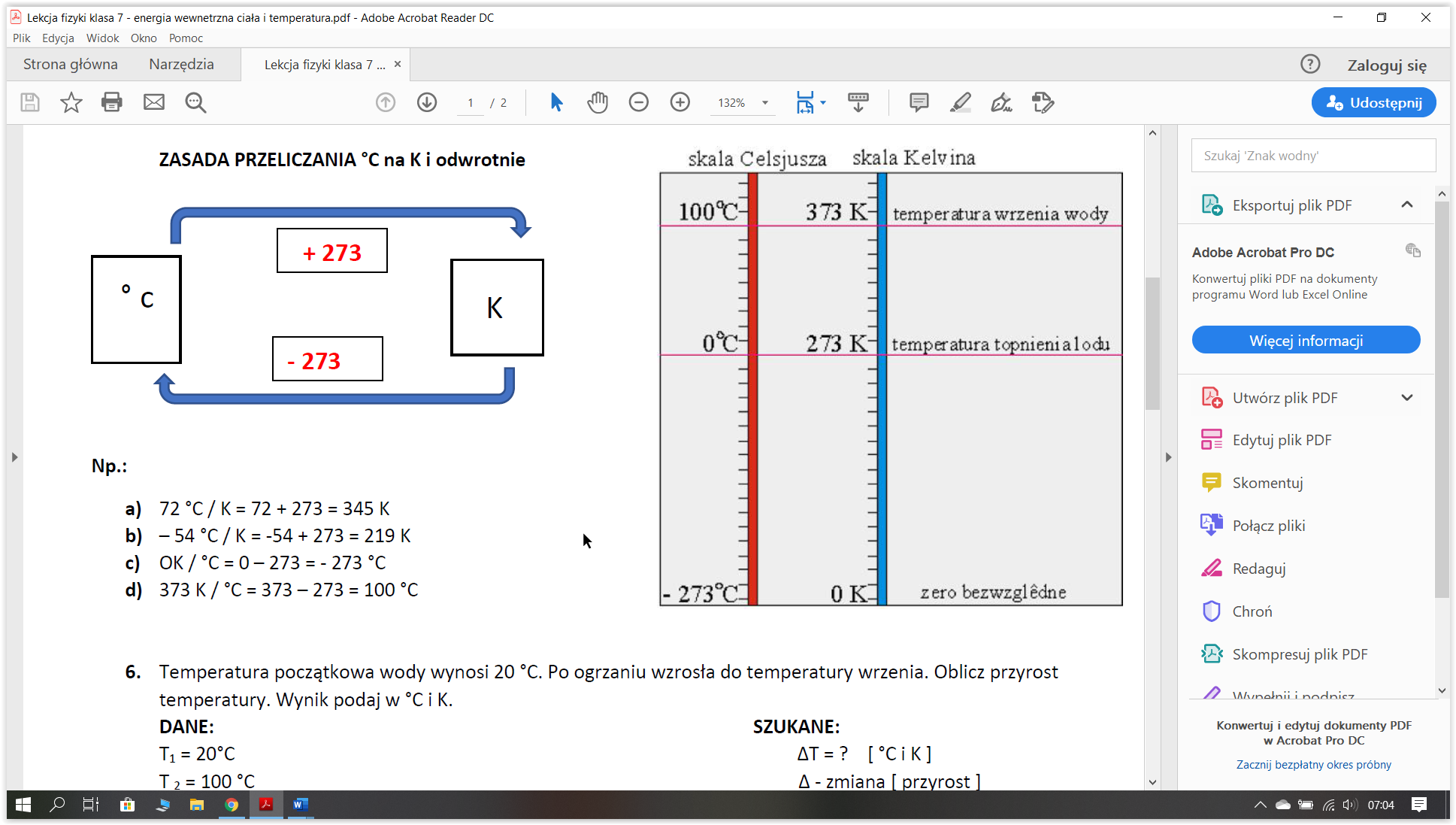 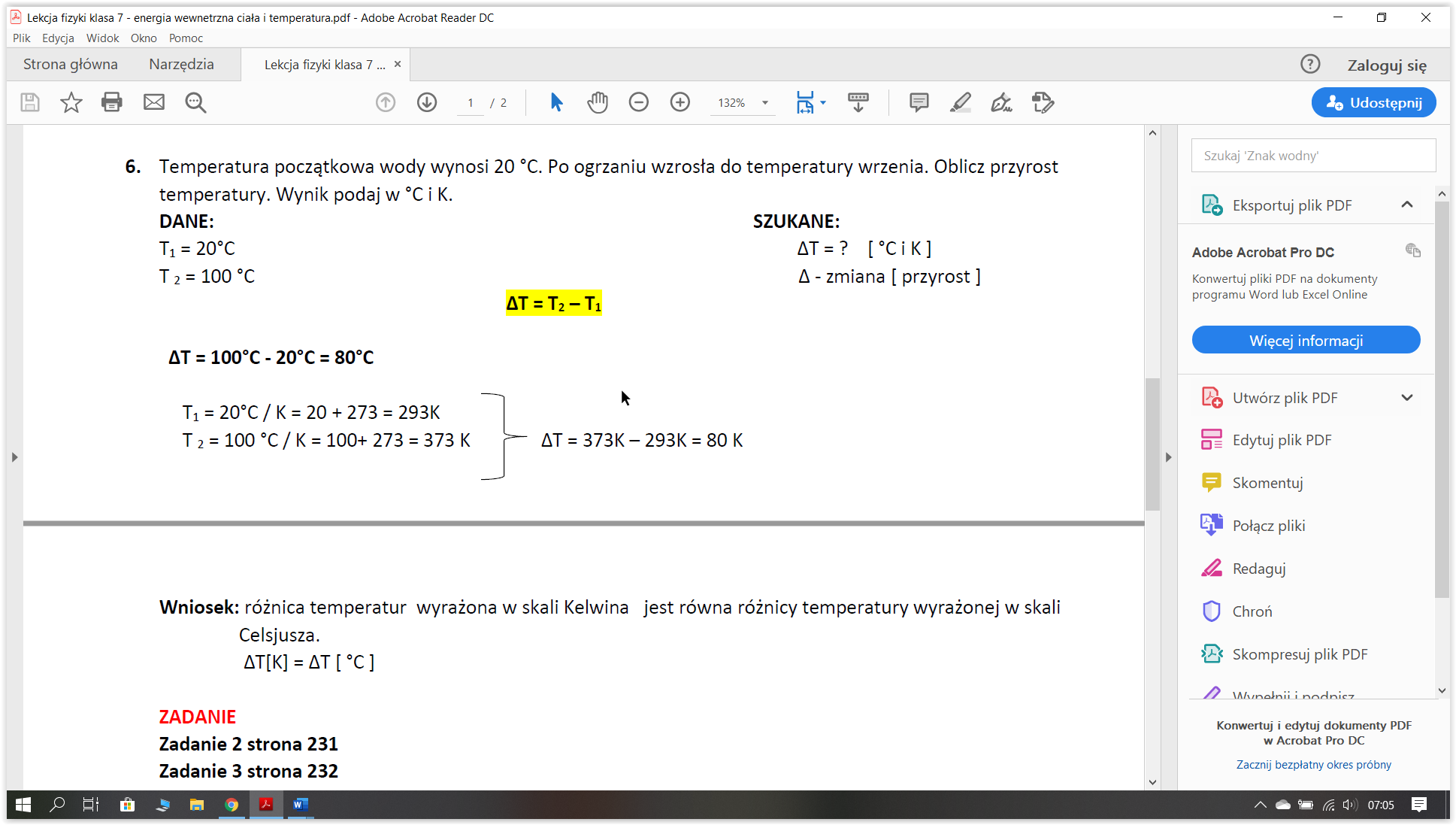 Przelicz jednostki temperatury :2500 K / °C200 K / °C37°C /K– 70 °C / K